Congregational Support Commission:Annual Meetings – Best Practices 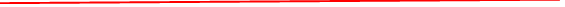 Regional CouncilsAntler River WatershedHorseshoe FallsWestern Ontario WaterwaysAnnual Meeting Best PracticesPurpose	At the annual meeting, the congregation or pastoral charge is responsible for:electing a chair and a secretary for the annual meeting; receiving the annual reports from the governing body, committees, and other groups in the congregation or pastoral charge; electing the governing body, regional council representatives, and members of the committees; and considering, and making, a decision on the draft annual budget. (The Manual )Before the MeetingEnsure that notice of the meeting is read in worship for two Sundays before the date of the meeting.  The meeting can be held the on the next day (Monday) or any time after that.  If you are not meeting in person or wish to hold a hybrid meeting you can hold the meeting electronically or by phone.  Notice should be given by email, phone or in writing as needed.  The minutes shall record how notice was given.  The same time requirements apply for giving notice. (The Manual )Provide copies of the annual report for review before the meeting.Provide an agenda and copies of the minutes from the previous annual meeting for review before the meeting.  These may be included in the annual report.Whenever possible provide copies of other material being approved at the annual meeting for review by the congregation in advance.  For example, the profile worksheets and living faith storyHave a list of members and adherents available.  An adherent of a congregation is a person who contributes regularly to the life and work of the congregation but is not a member or full member.  The governing body is responsible for deciding who is an adherent. (The Manual )  Quorum for congregations or pastoral charges with 100 or more full members, at least 20 full members must be present; for congregations or pastoral charges with between 30 and 99 full members, at least 10 full members must be present; and for congregations or pastoral charges with fewer than 30 full members, at least 1/3 of the full membership must be present.  (The Manual  B.5.5) Note: It may be helpful to have a copy of the historic roll available if there is a question regarding membership, and a list of adherents.  Who must be present: A meeting of the community of faith may take place only if one of the following people is present: (new as of 2023)i) a member of the order of ministry who has been called or appointed to the pastoral charge; orii) a designated lay minister who has been recognized by the regional council and appointed to the pastoral charge; oriii) the pastoral charge supervisor; oriv) another person appointed by the regional council to attend the meetingBasic Rules of OrderA motion is put forward by a member or adherent (if voting privileges have been extended).  The chair asks for someone to second the motion.The motion is then open for discussion, and all comments are in reference to the motion.   During discussion “friendly amendments” can be made with the agreement of the mover and seconder.  Following discussion the chair calls the vote by asking for a show of hands from those who are a) in favour b) opposed c) abstaining.If a secret ballot is requested it must be providedIn the case of a tie, the chair casts the deciding vote.  The chair would generally vote against the motion i.e. against change and in favour of the status quo, based on the fact that there is not enough support for a change.  AgendaIt is helpful to have a written agenda.  The following is a sample template for use at an annual meeting.** Based on the “Annual Meeting Agenda Helper” by Rev. Brad MorrisonAfter the Annual MeetingSend a digital copy of the Annual Report to the regional Council Congregational Support Commission by emailing it to your regional council Minister for Congregational SupportEnsure the minutes are written up and stored safely for approval at the next annual meeting.Update signing authority at the bank, on investments and with Canada Revenue if necessary.Send an updated and approved copy of the profile worksheets and living faith story to the Congregational Support Commission by emailing it to your regional council Minister for Congregational Support.Save a copy of the annual report, profile worksheets and living faith story on your ChurchHub account. Update contact information on your ChurchHub account as needed.Arrange for training for new members of the M&P committee (optional, but recommended)Update appointment forms based on decisions to re-appoint ministry personnel.  If the decision was made not to re-appoint ministry personnel, contact the Minister for Pastoral Relations regarding next steps.  Welcome, territorial acknowledgement, opening prayerPre-arrange with minister or other person to do thisConstitution of the Annual Congregational Meeting Meeting is called to orderElection of a Chair and Secretary for the meeting.  Those elected as congregational chair and secretary may fill these rolls at all congregational meetings throughout the year.  This is not the same as the chair and secretary of the governing bodyMotion to allow adherents to vote Members can vote to extend voting privileges to adherents for all matters.  It is helpful to have a list of adherents who have been recognized as such by the governing bodyReview of Holy MannersReminder to speak and listen with open hearts and minds and to treat one another with respect.Approval of the AgendaAny additions may be made before approval.Approval of Minutes This includes the previous annual meeting and any other congregational meeting held during the year.Approval of Annual ReportsThis includes the reports included in the Annual report with the exception of Finance and nominating reports as these are dealt with separately.Approval of Finance Committee ReportReview and approve the financial report for the year.Approval of Proposed BudgetReport of the Financial Review CommitteeApprove the report of those who reviewed the financial report or auditors if a full audit was conductedNominations Committee Report for open positions on the governing body, followed by the election of officers to these positions.  This may be done individually or as a slate.  After the report is presented, a request is made for further nominations from the floor.  If the congregation has set terms for various positions then it is helpful to provide a list of those who are not up for re-election. Appointing Trustees If there is a need for an additional trustee or if the congregation has set the term of office for trustees at 1 year then they may be appointed at this meeting.  Ministry Personnel AppointmentsIf ministry personnel are on appointment rather than a call, the congregation can pass a motion to renew the appointment for a set period of time.Profile and Living Faith StoryIt is expected that the profile and living faith story be updated and approved annually by the congregation.  The annual meeting may be an opportunity to do so.New BusinessOpportunity for people to raise questions, ideas, proposals etc.Motion to Adjourn